中国中药协会金银花专业委员会会员申请表会员姓名会员姓名职务/职称职务/职称职务/职称贴照片或照片单发（以姓名为文件名）单位全称单位全称手机号码手机号码手机号码贴照片或照片单发（以姓名为文件名）单位网址单位网址邮政编码邮政编码邮政编码贴照片或照片单发（以姓名为文件名）通讯地址通讯地址单位类别单位类别主管部门主管部门主管部门企业规模企业规模企业规模企业资产企业资产总产值总产值总产值销售收入销售收入销售收入主要荣誉主要荣誉                                            （空间不足，可另附页）                                            （空间不足，可另附页）                                            （空间不足，可另附页）                                            （空间不足，可另附页）                                            （空间不足，可另附页）                                            （空间不足，可另附页）                                            （空间不足，可另附页）                                            （空间不足，可另附页）                                            （空间不足，可另附页）                                            （空间不足，可另附页）                                            （空间不足，可另附页）                                            （空间不足，可另附页）基地情况基地情况主导产品主导产品1、                  2、                  3、1、                  2、                  3、1、                  2、                  3、1、                  2、                  3、1、                  2、                  3、1、                  2、                  3、1、                  2、                  3、1、                  2、                  3、1、                  2、                  3、1、                  2、                  3、1、                  2、                  3、1、                  2、                  3、销售总额销售总额利税总额利税总额利税总额实现利润职工人数职工人数电子邮箱电子邮箱电子邮箱填表人姓名填表人姓名单位职务单位职务单位职务手机号码地方协会（或单位）推荐自荐意见地方协会（或单位）推荐自荐意见副主任委  员常务理事理事一般会员会员本人签字：会员单位（公章）：年   月   日会员本人签字：会员单位（公章）：年   月   日会员本人签字：会员单位（公章）：年   月   日会员本人签字：会员单位（公章）：年   月   日推荐组织（或单位）（公章）：年   月   日推荐组织（或单位）（公章）：年   月   日推荐组织（或单位）（公章）：年   月   日推荐组织（或单位）（公章）：年   月   日推荐组织（或单位）（公章）：年   月   日推荐组织（或单位）（公章）：年   月   日协会意见年   月   日协会意见年   月   日协会意见年   月   日协会意见年   月   日联络方式联系方式：13053919175   05394887206官方网站：中国金银花网httt://www.zgjyh.org  （建设中）电子邮箱：13053919175@qq.com    zgjyh168@126.com  联系方式：13053919175   05394887206官方网站：中国金银花网httt://www.zgjyh.org  （建设中）电子邮箱：13053919175@qq.com    zgjyh168@126.com  联系方式：13053919175   05394887206官方网站：中国金银花网httt://www.zgjyh.org  （建设中）电子邮箱：13053919175@qq.com    zgjyh168@126.com  联系方式：13053919175   05394887206官方网站：中国金银花网httt://www.zgjyh.org  （建设中）电子邮箱：13053919175@qq.com    zgjyh168@126.com  联系方式：13053919175   05394887206官方网站：中国金银花网httt://www.zgjyh.org  （建设中）电子邮箱：13053919175@qq.com    zgjyh168@126.com  联系方式：13053919175   05394887206官方网站：中国金银花网httt://www.zgjyh.org  （建设中）电子邮箱：13053919175@qq.com    zgjyh168@126.com  联系方式：13053919175   05394887206官方网站：中国金银花网httt://www.zgjyh.org  （建设中）电子邮箱：13053919175@qq.com    zgjyh168@126.com  联系方式：13053919175   05394887206官方网站：中国金银花网httt://www.zgjyh.org  （建设中）电子邮箱：13053919175@qq.com    zgjyh168@126.com  联系方式：13053919175   05394887206官方网站：中国金银花网httt://www.zgjyh.org  （建设中）电子邮箱：13053919175@qq.com    zgjyh168@126.com  联系方式：13053919175   05394887206官方网站：中国金银花网httt://www.zgjyh.org  （建设中）电子邮箱：13053919175@qq.com    zgjyh168@126.com  联系方式：13053919175   05394887206官方网站：中国金银花网httt://www.zgjyh.org  （建设中）电子邮箱：13053919175@qq.com    zgjyh168@126.com  中国金银花网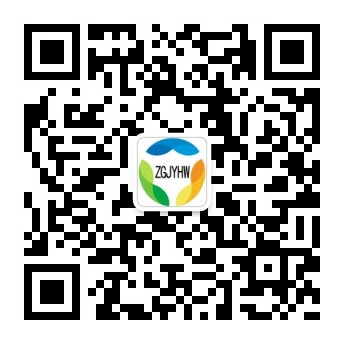 中国金银花网填表说明1、企业资产、总产值、销售收入、商销售总额、利税总额等报上一年度末统计数据；2、单位类型为：国有、集体、股份有限、有限责任、合资、独资、事业、社团；3、社会团体、教育科研单位没有的项目不填；4、企业主导产品是指按产值排在前3位的产品；5、企业规模按国家统计局划型为准 ；6、有地方协会组织的地区，应有地方协会推荐意见。1、企业资产、总产值、销售收入、商销售总额、利税总额等报上一年度末统计数据；2、单位类型为：国有、集体、股份有限、有限责任、合资、独资、事业、社团；3、社会团体、教育科研单位没有的项目不填；4、企业主导产品是指按产值排在前3位的产品；5、企业规模按国家统计局划型为准 ；6、有地方协会组织的地区，应有地方协会推荐意见。1、企业资产、总产值、销售收入、商销售总额、利税总额等报上一年度末统计数据；2、单位类型为：国有、集体、股份有限、有限责任、合资、独资、事业、社团；3、社会团体、教育科研单位没有的项目不填；4、企业主导产品是指按产值排在前3位的产品；5、企业规模按国家统计局划型为准 ；6、有地方协会组织的地区，应有地方协会推荐意见。1、企业资产、总产值、销售收入、商销售总额、利税总额等报上一年度末统计数据；2、单位类型为：国有、集体、股份有限、有限责任、合资、独资、事业、社团；3、社会团体、教育科研单位没有的项目不填；4、企业主导产品是指按产值排在前3位的产品；5、企业规模按国家统计局划型为准 ；6、有地方协会组织的地区，应有地方协会推荐意见。1、企业资产、总产值、销售收入、商销售总额、利税总额等报上一年度末统计数据；2、单位类型为：国有、集体、股份有限、有限责任、合资、独资、事业、社团；3、社会团体、教育科研单位没有的项目不填；4、企业主导产品是指按产值排在前3位的产品；5、企业规模按国家统计局划型为准 ；6、有地方协会组织的地区，应有地方协会推荐意见。1、企业资产、总产值、销售收入、商销售总额、利税总额等报上一年度末统计数据；2、单位类型为：国有、集体、股份有限、有限责任、合资、独资、事业、社团；3、社会团体、教育科研单位没有的项目不填；4、企业主导产品是指按产值排在前3位的产品；5、企业规模按国家统计局划型为准 ；6、有地方协会组织的地区，应有地方协会推荐意见。1、企业资产、总产值、销售收入、商销售总额、利税总额等报上一年度末统计数据；2、单位类型为：国有、集体、股份有限、有限责任、合资、独资、事业、社团；3、社会团体、教育科研单位没有的项目不填；4、企业主导产品是指按产值排在前3位的产品；5、企业规模按国家统计局划型为准 ；6、有地方协会组织的地区，应有地方协会推荐意见。1、企业资产、总产值、销售收入、商销售总额、利税总额等报上一年度末统计数据；2、单位类型为：国有、集体、股份有限、有限责任、合资、独资、事业、社团；3、社会团体、教育科研单位没有的项目不填；4、企业主导产品是指按产值排在前3位的产品；5、企业规模按国家统计局划型为准 ；6、有地方协会组织的地区，应有地方协会推荐意见。1、企业资产、总产值、销售收入、商销售总额、利税总额等报上一年度末统计数据；2、单位类型为：国有、集体、股份有限、有限责任、合资、独资、事业、社团；3、社会团体、教育科研单位没有的项目不填；4、企业主导产品是指按产值排在前3位的产品；5、企业规模按国家统计局划型为准 ；6、有地方协会组织的地区，应有地方协会推荐意见。1、企业资产、总产值、销售收入、商销售总额、利税总额等报上一年度末统计数据；2、单位类型为：国有、集体、股份有限、有限责任、合资、独资、事业、社团；3、社会团体、教育科研单位没有的项目不填；4、企业主导产品是指按产值排在前3位的产品；5、企业规模按国家统计局划型为准 ；6、有地方协会组织的地区，应有地方协会推荐意见。1、企业资产、总产值、销售收入、商销售总额、利税总额等报上一年度末统计数据；2、单位类型为：国有、集体、股份有限、有限责任、合资、独资、事业、社团；3、社会团体、教育科研单位没有的项目不填；4、企业主导产品是指按产值排在前3位的产品；5、企业规模按国家统计局划型为准 ；6、有地方协会组织的地区，应有地方协会推荐意见。中国金银花网中国金银花网